HEUREKA Regional Workshop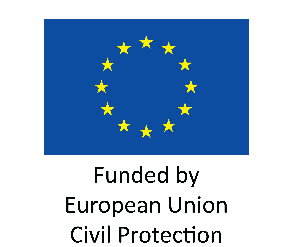 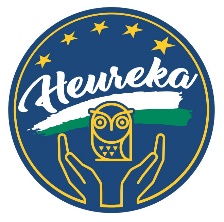 Civil protection knowledge partnership platform – Middle EastDate and Location: 26-27 May, 2022; Nicosia, Cyprus and online via webex Venue location: Civil Defence Headquarters, John Kennedy 23, 2314, NicosiaIf you will join online, please send an email to g.d@cd.moi.gov.cy with your name and function, as well as email address till the 24/05/2022, to receive a link for your participation in the workshopAGENDA – Day 1AGENDA – Day 2Time (EET)ContentSpeaker11:30Registration12:00Welcome remarksMs. Maria Papa, Civil Defence Commander12:10Presentation of the HEUREKA ProjectRené Kastner (Gov. Styria - CD)HEUREKA project management12:25Presentation of Cyprus’ Civil DefenceCivil Defence Officer12:40Presentation of the use of drones by the Civil DefenceCivil Defence Officer13:00Risk assessment in CyprusDr. Nicholas Paris, Senior Civil Defence Officer13:20Presentation on climate change - CyprusDr. Theodoulos Mesimeris, Senior Environment Officer, Department of Environment 13:40Presentation on climate change – regional aspect- TBCLebanese speaker – via LRI14:00Presentation on earthquakes and tsunami risk - Cyprus Dr. Iordanis Dimitriadis, Geological Survey Department14:20Presentation on forest fire risks- CyprusMr. Georgios Georgiou, Forest Conservator, Department of Forests14:40Lunch break15:10Presentation on project deliverables - Knowledge SummaryDr. Jamal Al Dabeek and Eng. AbdelHakeem Al Jawhari , Urban Planning and Disaster Risk Reduction Center, Al-Najah National University15:30Presentation on project deliverables -Thematic WorkshopsDr. Christos Dimopoulos, European University Cyprus15:45Presentation on project deliverables- humanitarian workshop & webinarGov. Styria - CD)HEUREKA project management16:00Presentation on project deliverables- interactive web platformLebanon Reforestation Initiative16:15round table - discussion on the way forward and knowledge gainedSelected panel and all participants17:15End of first dayTimeContentSpeaker 08:30registration09:00Short presentation and then discussion about knowledge developmentDr. Christos Dimopoulos, European University Cyprus10:00Presentation of potential Governance structure and discussion with all participantsChristian Resch, Disaster Competence Network Austria11:00Round-table discussion on future activities in the legacy of HEUREKA with local/regional stakeholdersRepresentatives of LEB, PAL, CYP, AUT(moderated)12:00End for external guests12:00Coffee break- finger food12:45Meeting of all project partners to evaluate the project and discuss further stepsModerated by René Kastner (Gov. Styria – CD)15:15End of regional final workshop